ГОСУДАРСТВЕННОЕ АВТОНОМНОЕ ОБРАЗОВАТЕЛЬНОЕ УЧРЕЖДЕНИЕ ВЫСШЕГО ОБРАЗОВАНИЯ «ЛЕНИНГРАДСКИЙ ГОСУДАРСТВЕННЫЙ УНИВЕРСИТЕТ ИМЕНИ А.С. ПУШКИНА»УТВЕРЖДАЮПроректор по учебно-методическойработе ____________ С.Н.БольшаковРАБОЧАЯ ПРОГРАММАдисциплиныБ1.В.06.ДВ.03.01 ТЕХНОЛОГИИ РЕШЕНИЯ ЗАДАЧ ПО МАТЕМАТИКЕНаправление подготовки 44.03.05 Педагогическое образование
(с двумя профилями подготовки)Направленность (профиль) Информатика и математика(год начала подготовки - 2022)Санкт-Петербург20221. ПЕРЕЧЕНЬ ПЛАНИРУЕМЫХ РЕЗУЛЬТАТОВ ОБУЧЕНИЯ ПО ДИСЦИПЛИНЕ:Процесс изучения дисциплины направлен на формирование следующих компетенций:2. Место дисциплины в структуре ОП:Цель дисциплины: формирование практических навыков решения задач школьного курса математики средствами информационных технологий, развитие  умений использовать различные способы решения задач, выбирать наиболее оптимальный и организовывать работу по его применению на практике, формирование общей математической культуры.Задачи дисциплины:формирование представлений о способах решения математических задач средствами ИТ;расширение и систематизация знаний о прикладном значении ИТ в решении математических задач;ознакомление обучающихся с функциями и назначением цифровых образовательных сред и тренажеров предметной области; формирование навыков использования инструментальных программных средств и сервисов предметной области для получения и анализа данных, моделирования объектов и процессов, сбора и визуализации результатов работы, решения различных видов математических задач школьного курса математики;актуализация межпредметных знаний, способствующих пониманию и освоению основных разделов дисциплины, как основы для формирования профессиональных компетенций;обеспечение условий для активизации познавательной деятельности обучающихся и формирования у них опыта математической деятельности в ходе решения задач, специфических для области их профессиональной деятельности;стимулирование самостоятельной деятельности по освоению содержания дисциплины и формирования необходимых компетенций.Дисциплина относится к дисциплинам по выбору части, формируемой участниками образовательных отношений, модуль Обучение решению задач по математике и информатике. Освоение дисциплины и сформированные при этом компетенции необходимы в последующей деятельности.3. Объем дисциплины и виды учебной работы:Общая трудоемкость освоения дисциплины составляет 3 зачетные единицы, 108 академических часов (1 зачетная единица соответствует 36 академическим часам).Очная форма обученияЗаочная форма обучения4.СОДЕРЖАНИЕ ДИСЦИПЛИНЫ:При проведении учебных занятий обеспечивается развитие у обучающихся навыков командной работы, межличностной коммуникации, принятия решений, лидерских качеств (включая при необходимости проведение интерактивных лекций, групповых дискуссий, ролевых игр, тренингов, анализ ситуаций и имитационных моделей, составленных на основе результатов научных исследований, проводимых организацией, в том числе с учетом региональных особенностей профессиональной деятельности выпускников и потребностей работодателей). 4.1 Блоки (разделы) дисциплины.4.2. Примерная тематика курсовых работ (проектов):Курсовая работа по дисциплине не предусмотрена учебным планом.4.3. Перечень занятий, проводимых в активной и интерактивной формах, обеспечивающих развитие у обучающихся навыков командной работы, межличностной коммуникации, принятия решений, лидерских качеств. Практическая подготовка*.*Практическая подготовка при реализации учебных предметов, курсов, дисциплин (модулей) организуется путем проведения практических занятий, практикумов, лабораторных работ и иных аналогичных видов учебной деятельности, предусматривающих участие обучающихся в выполнении отдельных элементов работ, связанных с будущей профессиональной деятельностью.5. Учебно-методическое обеспечение для самостоятельной работы обучающихся по дисциплине:5.1. Темы для подготовки к лабораторным занятиям:Основы работы с программой GeoGebra. Построение чертежейИнтерфейс и функционал программы GeoGebraГеометрические построения в GeogebraАлгебраический ввод данных. Построение графиков функций в Geogebra	Алгебраический ввод данных и вычисления в GeoGebra. Моделирование графиков функций. Графический метод решения уравненийПостроение сечений многогранников в GeoGebraПостроение сечений в GeoGebraПодготовка учебно-методических материалов в GeoGebra5.2. Примеры заданий для лабораторных занятийПостроить различные фигуры в GeoGebra (треугольник, многоугольник, окружность, точка, угол и др.) – 10 различных объектов. Настроить их изображение, используя допустимые настройки.Создайте в GeoGebra следующие чертежи подобные приведенным на рисунке (можно придумать самостоятельные объекты). При подготовке чертежей включите сетку. Используйте инструмент точка, отрезок, прямая по двум точкам.Создайте в GeoGebra разными способами квадраты: а) с использованием инструмента многоугольник; б) с использованием четырех точек и отрезков, инструмента текст. Посмотрите на рисунок и определите, каким образом создан каждый из квадратов. По каким признакам Вы определили избранный способ построения фигуры?Решить задачу с использованием Geogebra. Треугольник ABC задан точка A(12,-4), B(-2,-3), C(6,4). С помощью программы Geogebra найти:1) периметр треугольника ABC;2) площадь треугольника ABC;3) найти уравнения сторон треугольника ABC;4) найти уравнение медианы AM;5) найти уравнение высоты BH;6) найти уравнение прямой, проходящей через вершину A параллельно стороне BC;7) найти радиус описанной окружности.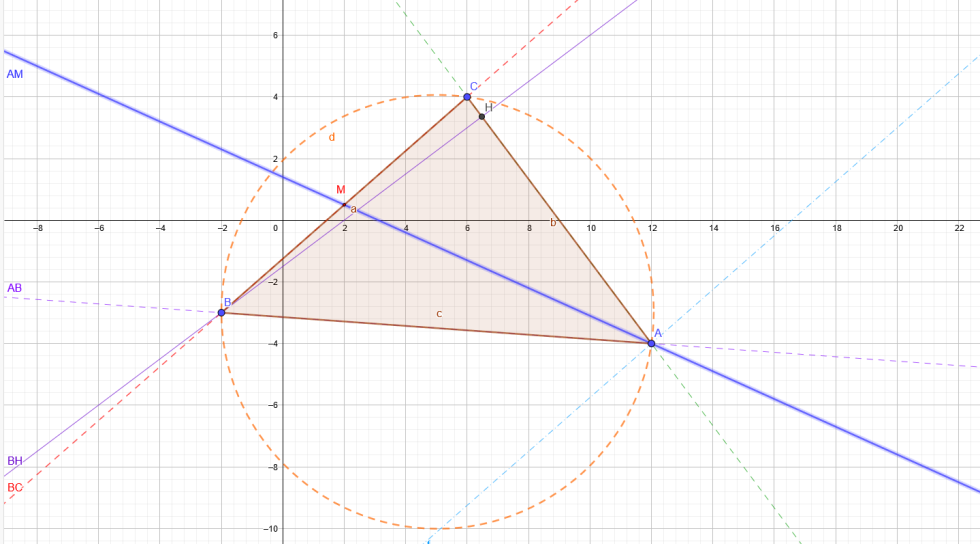 Геометрические построения в Geogebra. Построить равносторонний треугольник, используя свойства равностороннего треугольника.Построить равносторонний треугольник, используя свойства равностороннего треугольника.Выполните построение квадрата.Построить равнобедренный треугольник, длина основания которого и высота могут быть  изменены путем перетаскивания соответствующих вершин при помощи мыши.Выполнить построение правильного шестиугольника.Выполнить построение треугольника описанного окружностью.Выполнить построение касательных к окружности.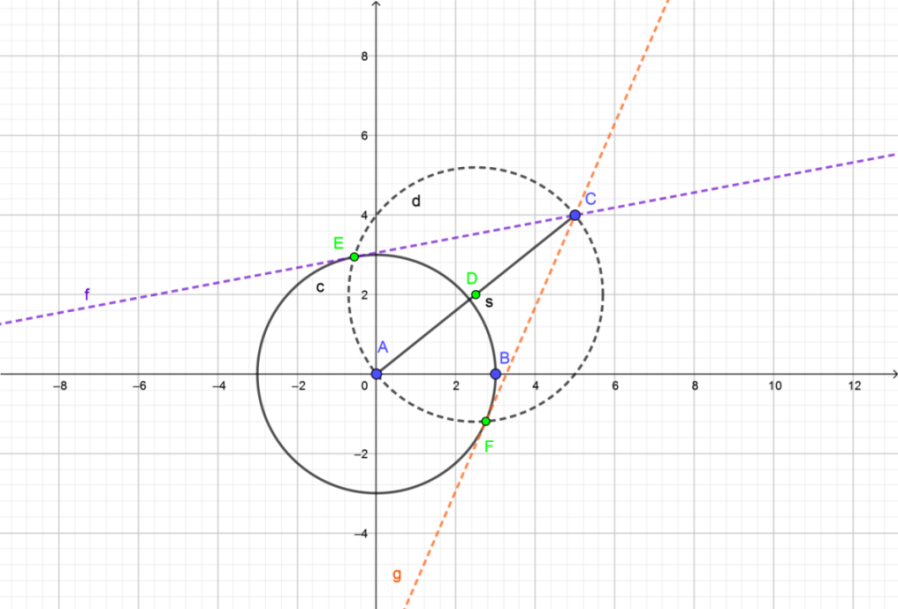 12. Оформите иллюстрацию доказательства теоремы в Geogebra. Теорема. Касательная к окружности перпендикулярна радиусу, проведенному в точку касания. Отрезки касательных, проведенных к окружности из данной точки, заключенные между этой точкой и точками касания, равны.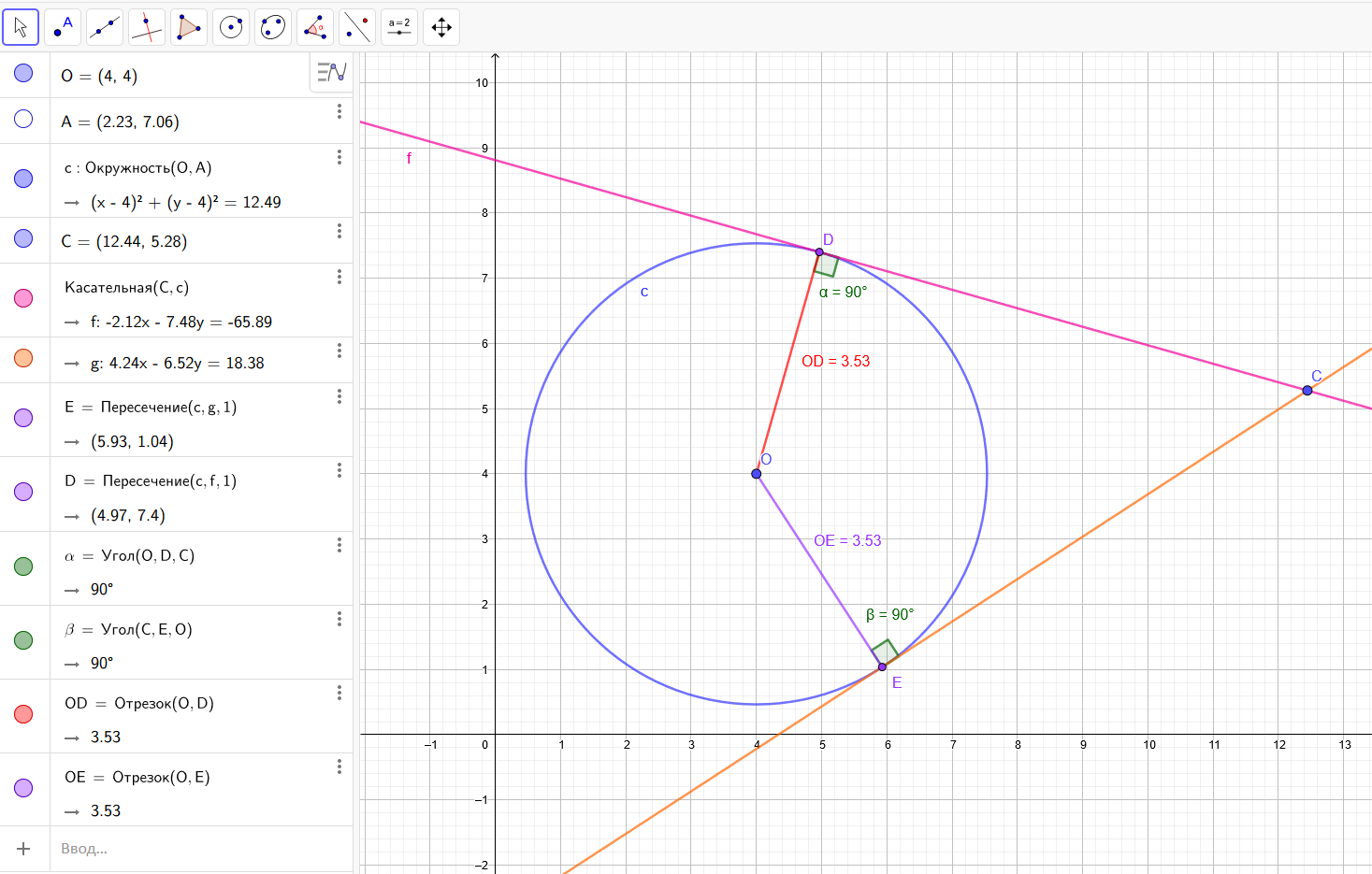 13. Изучите параметры квадратного трехчлена. Каким образом динамическое исследование параметров многочлена может повлиять на обучение Ваших учеников?14. Выполните построение интерактивных моделей для исследования графиков линейной и квадратичной функции.15. Продемонстрируйте на конкретной теме возможность использования среды GeoGebra в обучении математике. Например, продемонстрируйте доказательство теоремы «Вертикальные углы равны».16. Выполнить арифметические действия над матрицами A-B*C. Найти обратную матрицу к матрице A. Вычислить определитель матрицы С.Для расчетов использовать матрицы: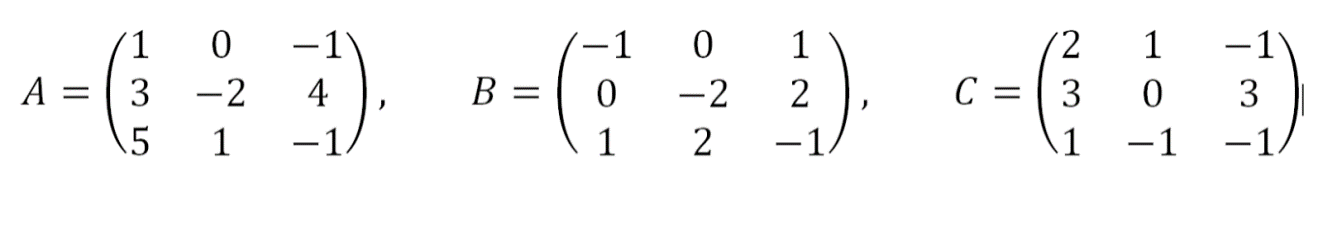 17. Изучите порядок построения линейной функции по алгебраическому вводу и определите зависимость вида уравнения прямой в зависимости от параметров линейного уравнения.18. С помощью GeoGebra построить область плоскости, заданную системой линейных неравенств. Найти координаты вершин полученного многоугольника.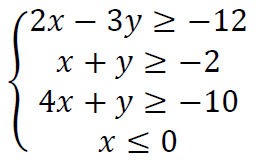 19. С помощью GeoGebra решить задачу линейного программирования графическим методом. Задача: фирма выпускает изделия двух типов, A и B. При этом используется сырье четырех видов. Расход сырья каждого вида на изготовление единицы изделия А равны 2, 1, 0 и 3 единицы соответственно; а расход сырья каждого вида на изготовление единицы изделия В равны 3, 0, 1 и 1 единицы соответственно. Запасы сырья первого вида составляют 21 ед., второго вида – 4 ед., третьего вида – 6 ед. и четвертого вида – 14 ед. выпуск одного изделия А приносит доход 3 д.е., одного изделия B – 2 д.е. Составить план производства, обеспечивающий фирме наибольший доход.20. . С помощью GeoGebra графическим способом решить уравнение 21. Построить сечение параллелепипеда с использованием GeoGebra.6 Оценочные средства для текущего контроля успеваемости:6.1. Текущий контроль7. ПЕРЕЧЕНЬ УЧЕБНОЙ ЛИТЕРАТУРЫ:8. Ресурсы информационно-телекоммуникационной сети «Интернет»:1. «НЭБ». Национальная электронная библиотека. – Режим доступа: http://нэб.рф/2. «eLibrary». Научная электронная библиотека. – Режим доступа: https://elibrary.ru3. «КиберЛенинка». Научная электронная библиотека. – Режим доступа: https://cyberleninka.ru/4. ЭБС «Университетская библиотека онлайн». – Режим доступа: http://www.biblioclub.ru/5. Российская государственная библиотека. – Режим доступа: http://www.rsl.ru/9. ИНФОРМАЦИОННЫЕ ТЕХНОЛОГИИ, ИСПОЛЬЗУЕМЫЕ ПРИ ОСУЩЕСТВЛЕНИИ ОБРАЗОВАТЕЛЬНОГО ПРОЦЕССА ПО ДИСЦИПЛИНЕ:В ходе осуществления образовательного процесса используются следующие информационные технологии:- средства визуального отображения и представления информации (LibreOffice) для создания визуальных презентаций как преподавателем (при проведении занятий) так и обучаемым при подготовке докладов для семинарского занятия.- средства телекоммуникационного общения (электронная почта и т.п.) преподавателя и обучаемого.- использование обучаемым возможностей информационно-телекоммуникационной сети «Интернет» при осуществлении самостоятельной работы.9.1. Требования к программному обеспечению учебного процессаДля успешного освоения дисциплины, обучающийся использует следующие программные средства:Windows 10 x64MicrosoftOffice 2016LibreOfficeFirefoxGIMP9.2. Информационно-справочные системы (при необходимости):Не используются10. МАТЕРИАЛЬНО-ТЕХНИЧЕСКОЕ ОБЕСПЕЧЕНИЕ ДИСЦИПЛИНЫДля проведения занятий лекционного типа предлагаются наборы демонстрационного оборудования и учебно-наглядных пособий.Для изучения дисциплины используется следующее оборудование: аудитория, укомплектованная мебелью для обучающихся и преподавателя, доской, ПК с выходом в интернет, мультимедийным проектором и экраном.Для самостоятельной работы обучающихся используется аудитория, укомплектованная специализированной мебелью и техническими средствами (ПК с выходом в интернет и обеспечением доступа в электронно-информационно-образовательную среду организации).Индекс компетенцииСодержание компетенции (или ее части)Индикаторы компетенций (код и содержание)ПК-1Способен осуществлять обучение учебному предмету на основе использования предметных методик и применения современных образовательных технологийИПК-1.1. Знает методику преподавания учебного предмета (закономерности процесса его преподавания; основные подходы, принципы, виды и приемы современных педагогических технологий); условия выбора образовательных технологий для достижения планируемых образовательных результатов обучения; теорию и методы управления образовательными системами, методику учебной и воспитательной работы, требования к оснащению и оборудованию учебных кабинетов и подсобных помещений к ним, средства обучения и их дидактические возможности; современные педагогические технологии реализации компетентностного подхода с учетом возрастных и индивидуальных особенностей обучающихся; правила внутреннего распорядка; правила по охране труда и требования к безопасности образовательной среды.ИПК-1.2. Умеет использовать достижения отечественной и зарубежной методической мысли, современных методических направлений и концепций для решения конкретных задач практического характера; разрабатывать учебную документацию; самостоятельно планировать учебную работу в рамках образовательной программы и осуществлять реализацию программ по учебному предмету; разрабатывать технологическую карту урока, включая постановку его задач и планирование учебных результатов; управлять учебными группами с целью вовлечения обучающихся в процесс обучения, мотивируя их учебно-познавательную деятельность; планировать и осуществлять учебный процесс в соответствии с основной общеобразовательной программой; проводить учебные занятия, опираясь на достижения в области педагогической и психологической наук, возрастной физиологии и школьной гигиены, а также современных информационных технологий и методик обучения; применять современные образовательные технологии, включая информационные, а также цифровые образовательные ресурсы; организовать самостоятельную деятельность обучающихся, в том числе исследовательскую; использовать разнообразные формы, приемы, методы и средства обучения, в том числе по индивидуальным учебным планам, ускоренным курсам в рамках федеральных государственных образовательных стандартов основного общего образования и среднего общего образования; осуществлять контрольно-оценочную деятельность в образовательном процессе; использовать современные способы оценивания в условиях информационно-коммуникационных технологий (ведение электронных форм документации, в том числе электронного журнала и дневников обучающихся).ИПК-1.3. Владеет средствами и методами профессиональной деятельности учителя; навыками составления диагностических материалов для выявления уровня сформированности образовательных результатов, планов-конспектов (технологических карт) по предмету; основами работы с текстовыми редакторами, электронными таблицами, электронной почтой и браузерами, мультимедийным оборудованием; методами убеждения, аргументации своей позиции.Вид учебной работыТрудоемкость в акад.часТрудоемкость в акад.часПрактическая подготовкаКонтактная работа (аудиторные занятия) (всего):2424в том числе:Лекции--Лабораторные работы / Практические занятия (в т.ч. зачет)24/--/-Самостоятельная работа (всего)4848Вид промежуточной аттестации (экзамен):3636контактная работа2,352,35самостоятельная работа по подготовке к экзамену33,6533,65Общая трудоемкость дисциплины (в час. /з.е.)108/3108/3Вид учебной работыТрудоемкость в акад.часТрудоемкость в акад.часПрактическая подготовкаКонтактная работа (аудиторные занятия) (всего):1010в том числе:Лекции--Лабораторные работы/ Практические занятия10/--/-Самостоятельная работа (всего)8989Вид промежуточной аттестации (зачет):--контактная работа--самостоятельная работа по подготовке к зачету--Вид промежуточной аттестации (экзамен):99контактная работа2,352,35самостоятельная работа по подготовке к экзамену6,656,65Общая трудоемкость дисциплины (в час. /з.е.)108/3108/3№Наименование блока (раздела) дисциплины1Применение динамической среды GeoGebra в решении математических задач. Интерфейс среды.2Геометрические построения.3Алгебраический ввод данных.4Построение графиков функций. Моделирование их поведения.5Графический метод решения уравнений.6Построение сечений многогранников.7Подготовка учебно-методических материалов по математике в Geogebra.№ п/пНаименование блока (раздела) дисциплиныЗанятия, проводимые в активной и интерактивной формахЗанятия, проводимые в активной и интерактивной формахПрактическая подготовка*№ п/пНаименование блока (раздела) дисциплиныФорма проведения занятияНаименование видов занятийПрактическая подготовка*1.Применение динамической среды GeoGebra в решении математических задач. Интерфейс среды.лабораторное занятиемозговой штурм2.Геометрические построения.лабораторное занятиеработа в группах3.Алгебраический ввод данных.лабораторное занятиеразбор конкретных ситуаций4.Построение графиков функций. Моделирование их поведения.лабораторное занятиеработа в группах5.Графический метод решения уравнений.лабораторное занятиеразбор конкретных ситуаций6.Построение сечений многогранников.лабораторное занятиеразбор конкретных ситуаций7.Подготовка учебно-методических материалов по математике в Geogebra.лабораторное занятиеработа в группах№п/п№ блока (раздела) дисциплиныФорма текущего контроля1Темы 1-7Проверка заданий лабораторных работ№ п/пНаименованиеАвторыМесто изданияГод изданияНаличиеНаличие№ п/пНаименованиеАвторыМесто изданияГод изданияпечатные изданияЭБС (адрес в сети Интернет)1.Методика обучения математике: компьютерная анимация в среде Geogebra: учебное пособие для вузовЛарин С.В.  М.: Издательство Юрайт,2022https://urait.ru/bcode/493273 2.Математика. Практикум: учебное пособиеГисин В.Б., Кремер Н.Ш.М.: Издательство Юрайт2022https://urait.ru/bcode/4915533.Практикум по информатике: основы алгоритмизации и программирования: практикумКолокольникова А.И.М., Берлин: Директ-Медиа2019http://biblioclub.ru4.Информатика. Углубленный курс: учебное пособие для вузовМойзес О.Е., Кузьменко Е.А.М.: Издательство Юрайт2022https://urait.ru/bcode/4903425.Информатика и математика: учебник и практикум для вузовПопов А.М., Сотников В.Н., Нагаева Е.И., Зайцев М.А.М.: Издательство Юрайт2022https://urait.ru/bcode/4887276.Информатика и математика: учебник и практикум для вузовБеляева Т.М.М.: Издательство Юрайт2022https://urait.ru/bcode/4900877.Математика и информатика: практикум: учебное пособиеГусева Е. Н., Ефимова И.Ю., Коробков Р.И.М.: ФЛИНТА2021https://biblioclub.ru8.Математика и информатика: учебное пособиеУткин В.Б., Балдин К.В., Рукосуев А.В.М.: Дашков и К°2018https://biblioclub.ru